Тема Отримання сталевого листа. Види листового металу. Основні властивості металів. http://ukped.com/trudove-navchannia/5490-tekhnolohiia-vyhotovlennia-vyrobiv-iz-tonkolystovoho-metalu-ta-drotu.htmlТема Чорна і біла жерсть.  Сталь у вигляді тонкої стрічки або листів завтовшки 0,2—0,5 мм називають жерстю. Розрізняють два види жерсті: чорну й білу. Жерсть без захисного покриття називають чорною, а жерсть, покриту з обох боків тонким шаром олова, — білою.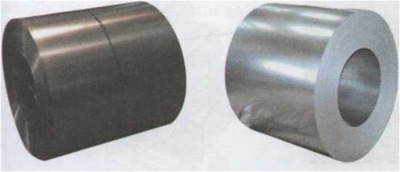 Олов’яне покриття захищає поверхню жерсті від дії зовнішнього середовища, надає їй привабливішого вигляду та розширює сферу її застосування. З білої жерсті завтовшки до 0,5 мм виготовляють консервні бляшанки, форми для виготовлення кондитерських виробів, корпуси термосів кухонне приладдя, місткості для парфумерних виробів тощо.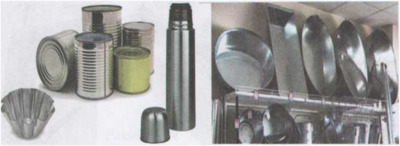 Контрольні запитанняЯкий конструкційний матеріал називають жерстю?Як відрізнити чорну жерсть від білої?